Publicado en Madrid el 15/04/2019 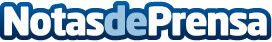 La creación de empresas crece un 2,1% en el primer trimestre de 2019, según GedescoSe han creado un total de 26.803 nuevas sociedades en los meses de enero, febrero y marzo, según el observatorio de Gedesco a partir de datos recogidos en la plataforma www.infocif.esDatos de contacto:Elisa Valero900 900 550Nota de prensa publicada en: https://www.notasdeprensa.es/la-creacion-de-empresas-crece-un-21-en-el Categorias: Nacional Finanzas Emprendedores http://www.notasdeprensa.es